Ontario SME Name: (Type Here)Address: (Type Here)City, Province: (Type Here)						Postal Code: (Type Here)Contact Person: (Type Here)Tel: (Type Here)Email:	(Type Here)					Incorporation Date: (Type Here)Number of Employees Globally, Including Ontario: (Type Here)Number of Employees in Ontario: (Type Here)			Ontario Academic Partner (if applicable): (Type Here)Address: (Type Here)City, Province: (Type Here)Postal Code: (Type Here)						Contact Person: (Type Here)Tel: (Type Here)	Email: (Type Here)						Israeli SME Name: (Type Here)Address: (Type Here)City: (Type Here)District, Postal Code: (Type Here)							Contact Person: (Type Here)Tel: (Type Here)	Email: (Type Here)						Incorporation Date: (Type Here)Company Number: (Type Here)Number of Employees: (Type Here)	The following information should be stated clearly in language understandable to a general technical audience. Avoid using terminology only understood by specialists in the proposed technology.1: Problem and Proposed solution (500 word limit)2: Project Objective, Collaboration AND TECHNOLOGY (1000 word limit)3: Benefits to ontario and israel (500 word limit)Ontario ApplicantName and Title: _______________________________________________               Date: ____________  	Signature:___________________________________________________	Israeli ApplicantName and Title: _______________________________________________               Date: ____________  	Signature:___________________________________________________	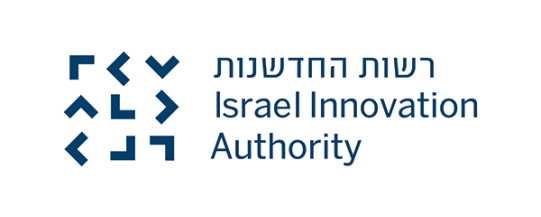 Ontario-Israel Research Network Program (OIRNP-MAGNET)EOI QUESTIONS What is the specific smart mobility challenge (“Problem Statement”) to be addressed in this project? Please describe how this challenge affects the Anchor Companies (ACs) operating in Ontario.What is the technical innovation to be developed, and what is the current status of the technology?How will it quantitatively and qualitatively address the problem and/or challenge identified by the Anchor Companies (ACs)? What are the comparative advantages of the proposed solution relative to existing practices? Please elaborate using evidence from previous trials, if available.(Type Here)(Type Here)(Type Here)(Type Here)Describe the overall objective of the project, including the technical and commercial goals.For each of the Ontario and Israeli SME, describe the overall technological R&D to be undertaken during the project, including key milestones, deliverables and timelines. Also highlight any unique technology that will be employed.Describe the expertise, skills and/or resources required from the Ontario and Israeli SME to successfully execute this project. Describe the capability of the current project team members, and any requirements for additional skills/resources. Provide a clear statement of who owns and/or has unencumbered rights to the proposed IP required to successfully execute this project.(Type Here) (Type Here) (Type Here) (Type Here)As best as you can, outline the strategic relevance of the proposed work to both Ontario and Israel from both technical and commercial perspectives.Outline key expected economic benefits (jobs created, follow-on investment, company growth, etc.).(Type Here) (Type Here)